Zakład Gospodarowania Odpadami Sp. z o.o.		tel. 71 301-44-44Gać 90		fax 71 301-45-6255-200 Oława		www.zgo.org.plNr referencyjny nadany sprawie przez Zamawiającego	  	 14/ZGO/P/2011CZĘŚĆ II SIWZ„WZÓR  UMOWY”na zadanie pn.:Inżynier Kontrakturealizowane w ramach projektu„System gospodarki odpadami Ślęza - Oława”.Projekt współfinansowany przez Unię Europejską ze środków Funduszu Spójnościw ramach Programu Operacyjnego Infrastruktura i ŚrodowiskoUMOWA  Nr 14/ZGO/P/2011z dnia .............................2011 r. zawarta pomiędzy Zakładem Gospodarowania Odpadami Sp. z o.o. z siedzibą Gać 90, 55-200 Oława, działającym na podstawie wpisu do Rejestru Przedsiębiorców prowadzonego przez Sąd Rejonowy dla Wrocławia - Fabrycznej VI Wydział Gospodarczy Krajowego Rejestru Sądowego pod nr KRS 0000142896, REGON 932048175, NIP 912-16-77-692, wys. kapitału zakładowego 22 397 000,00PLN,reprezentowanym przez :……………………………. - ……………………………………zwanym ZAMAWIAJĄCYM,a……………………………………………………………………………………………………………..z siedzibą : ....................................................................................................................................działającym na podstawie wpisu do …………….. pod nr ……………., REGON ………, NIP ………….., wys. kapitału zakładowego ………………………………reprezentowanym przez : ............................................................. -  ......................................................................zwanym WYKONAWCĄ w wyniku przeprowadzonego przez Zamawiającego postępowania o udzielenie zamówienia w trybie przetargu nieograniczonego, na podstawie art. 39 ustawy Prawo zamówień publicznych została zawarta Umowa o następującej treści: § 1Przedmiotem Umowy jest pełnienie funkcji Inżyniera Kontraktu zadania obejmującego 6 kontraktów  w ramach Projektu pt. „System gospodarki odpadami Ślęza – Oława”Szczegółowy zakres usługi opisany został w Załączniku nr 1 do niniejszej Umowy.Terminy realizacji przedmiotu Umowy określa się następująco:przewidywany termin zakończenia robót budowlanych – 30.06.2014 r.,termin zakończenia Umowy – 15.12.2015 r.Wykonawca w ramach wykonywania przedmiotu Umowy będzie w pełni odpowiedzialny za zarządzanie procesem inwestycyjnym, zgodnie z zapisami Opisu Przedmiotu Zamówienia (OPZ).Wykonawca zobowiązuje się do przestrzegania i stosowania przepisów, zasad, wytycznych i postanowień Umowy.Wykonawca będzie działał w interesie Zamawiającego w celu sprawnego zrealizowania postanowień umowy o dofinansowanie Projektu, przy minimalizacji kosztów ponoszonych przez Zamawiającego.§ 2Integralną częścią Umowy są następujące dokumenty:Załącznik nr 1 – Opis przedmiotu zamówienia (Część III SIWZ, zwany dalej OPZ),Załącznik nr 2 – oferta Wykonawcy,Załącznik nr 3 – Instrukcja dla Wykonawców (Część I SIWZ, zwana dalej IDW).W przypadku rozbieżności między postanowieniami Umowy a postanowieniami dokumentów wymienionych w ust. 1 Strony uzgadniają, że wiążące są przede wszystkim postanowienia Umowy, a następnie postanowienia Załączników zgodnie z kolejnością ich powołania.Wykonawca w czasie realizacji Umowy, nie może zlecić wykonania całości lub części określonych w Umowie robót osobie trzeciej (Podwykonawcy) bez zgody Zamawiającego wyrażonej na piśmie.Podwykonawcy będą realizowali następujące części zamówienia:………………………………………………………………………………………………..Wykonawca ponosi odpowiedzialność za działania, uchybienia i zaniedbania swoich Podwykonawców i ich przedstawicieli lub pracowników, tak jak gdyby były to działania, uchybienia lub zaniedbania samego Wykonawcy. Zgoda Zamawiającego na wykonanie jakiejkolwiek części Umowy przez Podwykonawcę lub na zaangażowanie przez Wykonawcę Podwykonawców do wykonania części Usług, nie zwalnia Wykonawcy z jakichkolwiek jego zobowiązań, wynikających z niniejszej Umowy. Usługi powierzone Podwykonawcy przez Wykonawcę, nie mogą zostać powierzone przez Podwykonawcę osobie trzeciej.§ 3Wykonawca zobowiązany jest w szczególności do:nadzorowania i rozliczania wykonanych dostaw i robót budowlanych zgodnie z dokumentacją projektową i obowiązującymi w tym zakresie normami, obowiązującymi przepisami prawa,ubezpieczenia usług będących przedmiotem Umowy z tytułu odpowiedzialności cywilnej,bezzwłocznego powiadamiania Zamawiającego o wszelkich możliwych wydarzeniach i okolicznościach mogących mieć wpływ na koszt inwestycji lub opóźnienie robót,przekazania Zamawiającemu protokołem zdawczo-odbiorczym inwestycji wykonanej przez wykonawcę dostaw i robót budowlanych,uzyskania pozwolenia na użytkowanie poszczególnych oddawanych obiektów,całkowitego rozliczenia dostaw i robót budowlanych,wykonania usługi w pełnym zakresie określonym w § 1 i 2 Umowy,bieżąca współpraca z Jednostką Realizującą Projekt.Wykonawca, ponosi pełną odpowiedzialność za szkody wynikłe na terenie realizowania robót, a w przypadku ich wystąpienia zobowiązany będzie do naprawienia szkód i ich ewentualnych skutków, na swój koszt.Wykonawca jest zobowiązany do ubezpieczenia prac w związku z ryzykiem wynikającym z prowadzenia prac oraz odpowiedzialności cywilnej spowodowanej działaniem lub zaniechaniem Wykonawcy, oraz następstw nieszczęśliwych wypadków dotyczących zatrudnionych pracowników i osób trzecich.Wykonawca zobowiązany jest posiadać ubezpieczenie odpowiedzialności cywilnej w zakresie realizacji przedmiotu Umowy w wysokości całkowitego wynagrodzenia brutto Wykonawcy, o którym mowa w § 7 ust. 1 Umowy.Wysokość ubezpieczenia, o którym mowa w ust. 4, obowiązuje przez cały okres obowiązywania Umowy.Jeżeli Wykonawca nie przedłoży Zamawiającemu najpóźniej w terminie zawarcia niniejszej Umowy kserokopii polisy ubezpieczeniowej oraz jej oryginału do wglądu, to Zamawiający ubezpieczy Umowę na koszt Wykonawcy, potrącając poniesione koszty z tym związane z wynagrodzenia Wykonawcy, o którym mowa w § 7 ust. 1 Umowy.W przypadku wygaśnięcia umowy ubezpieczenia w trakcie realizacji niniejszej Umowy, Wykonawca jest zobowiązany do przedłożenia Zamawiającemu nową polisę lub aneks do polisy przedłużający termin jej obowiązywania. Jeżeli Wykonawca nie przedłoży Zamawiającemu w terminie 7 dni przed wygaśnięciem umowy ubezpieczenia kserokopii nowej polisy lub aneksu oraz jego oryginału do wglądu, to Zamawiający ubezpieczy Umowę na koszt Wykonawcy, potrącając kwotę za ubezpieczenie z wynagrodzenia Wykonawcy, o którym mowa w § 7 ust. 1 niniejszej Umowy.Ubezpieczenie, o którym mowa w ust. 4, obejmuje wszystkich Wykonawców wspólnie realizujących umowę. Koszt takiego ubezpieczenia ponosi Wykonawca.§ 4Szczegółowy zakres przedmiotu umowy obejmuje pełnienie usług Inżyniera Kontraktu w następujących  terminach:nad realizacją robót – od dnia zawarcia Umowy do dnia odbioru końcowego od wykonawców
robót i przedstawienia rozliczenia finansowego i rzeczowego zadania,w okresie zgłaszania wad – przez 12 miesięcy od dnia odbioru końcowego poszczególnych kontraktu,w okresie rękojmi – od dnia dokonania odbioru końcowego od wykonawców kontraktów do 15.12.2015 r., z zastrzeżeniem, że pierwszych 12 miesięcy z 36-miesięcznego okresu rękojmi dla nadzorowanych kontraktów stanowić będzie okres zgłaszania wad wskazany w lit. b) powyżej.§ 5Wykonawca, działa we własnym imieniu w ramach udzielonego pełnomocnictwa, na rachunek Zamawiającego, co oznacza, że jest obowiązany do należytej staranności w okresie realizacji zadania, jak też po ich zakończeniu. Wykonawca w granicach posiadanego niniejszą Umową umocowania jest przedstawicielem Zamawiającego w ramach umów, które zostaną zawarte z wykonawcami.Wykonawca ponosi wobec Zamawiającego odpowiedzialność za wyrządzenie szkody będącej normalnym następstwem nienależytego wykonania czynności objętych niniejszą Umową, ocenianego w granicach przewidzianych dla umów starannego działania. Naprawienie szkody obejmuje wyłącznie straty, które poszkodowany poniósł. 6Do obowiązków Zamawiającego należy:przekazanie w dniu podpisania niniejszej Umowy wszelkich znajdujących się w posiadaniu Zamawiającego informacji i/lub dokumentacji, jakie mogą być niezbędne dla wykonania Umowy. Dokumenty takie zostaną zwrócone Zamawiającemu na 30 dni przed zakończeniem terminu wykonania Umowy,przekazanie kopii umów, zawartych przez Zamawiającego z wykonawcami robót, harmonogramu realizacji i fakturowania oraz kosztorysów ofertowych, zabezpieczenie środków finansowych, niezbędnych do prawidłowego i terminowego  wykonania zadania inwestycyjnego,podjęcie decyzji w sprawie realizacji zgłoszonych robót zamiennych oraz robót dodatkowych, udział w odbiorach częściowych i końcowym oraz w przekazaniu zadania do eksploatacji użytkownikom, a także w pracach rozruchowych zamontowanych maszyn i urządzeń,akceptacja lub zgłoszenie zastrzeżeń do przedłożonego przez Wykonawcę rozliczenia kontraktów i zadania, udział w zwołanych przez Wykonawcę przeglądach w okresie zgłaszania wad i w okresie trwania rękojmi oraz spisywaniu protokołów z przeglądu i z usunięcia usterek,regulowanie należności za czynności objęte niniejszą Umową na zasadach określonych w  8 niniejszej Umowy.§ 7Wartość Umowy wynosi:netto: .............................. zł (słownie:....................................................................zł)VAT 23 % :...........................zł (słownie: ...........................................................zł)brutto: ...................... zł (słownie: .........................................................................zł).Określone w ust. 1 wynagrodzenie jest stałe przez cały okres świadczenia usługi przez Wykonawcę.Ustala się następujące terminy i wysokości płatności :W okresie realizacji robót:5 % wynagrodzenia brutto, czyli …………. zł, zostanie zafakturowane po przekazaniu terenu budowy wykonawcy robót, pierwszego z nadzorowanych przez Inżyniera kontraktu,80 % wynagrodzenia brutto, czyli ……………  zł, zostanie zafakturowane w podziale na równe miesięczne raty w okresie realizacji robót przez wykonawców (od miesiąca, w którym następuje przekazanie wykonawcy terenu budowy do miesiąca, w którym planowane jest przeprowadzenie odbioru końcowego robót od wykonawcy robót w kontrakcie, który kończy się najpóźniej; wysokość i ilość rat zostaną uściślone pisemnie między Zamawiającym a Inżynierem, po zawarciu przez Zamawiającego umowy z wykonawcą robót),10 % wynagrodzenia brutto, czyli ………….. zł, zostanie zafakturowane po przeprowadzeniu odbioru końcowego robót od wykonawcy robót w kontrakcie, który kończy się najpóźniej i przedstawieniu przez Inżyniera Kontraktu rozliczenia rzeczowo-finansowego zadania oraz jego zaakceptowaniu przez Zamawiającego.W okresie rękojmi:5% wynagrodzenia brutto, czyli ……….….. zł w podziale na równe półroczne raty, przy czym ostatnia rata zostanie wypłacona w terminie do dnia 31.12.2015 r.Zamawiający dopuszcza możliwość zmiany stawki podatku VAT, jeżeli nastąpi ustawowa zmiana stawki podatku.Wynagrodzenie określone w § 7 ust. 1, obejmuje kompleksową realizację prac określonych w § 1 i 2 wraz z wszelkimi kosztami niezbędnymi do prawidłowego wykonania zamówienia.Po zakończeniu realizacji umowy Wykonawca sporządzi zestawienie końcowe wykonanych prac i zestawienie faktur wystawionych w trakcie realizacji inwestycji oraz sprawozdanie z przebiegu rozliczeń i wykonanych robót.§ 8Faktury za świadczone usługi muszą być wystawione i dostarczone Zamawiającemu w ciągu 7 dni od daty zakończenia miesiąca.Zamawiający dokona zapłaty należności przelewem w terminie do 30 dni od daty otrzymania prawidłowo wystawionej faktury z konta Zamawiającego na konto Wykonawcy wskazane na fakturze. Warunkiem dokonania zapłaty jest akceptacja raportu za dany miesiąc przez Zamawiającego.Za termin zapłaty przyjmuje się dzień dokonania przelewu przez Zamawiającego.§ 9Przedstawicielem Zamawiającego do prowadzenia spraw wynikających z niniejszej Umowy będzie: ……………………………………….., tel. …………, e-mail: ……………………Przedstawicielem Wykonawcy/Inżynierem Rezydentem będzie: ………………………….., tel. ……………………………., e-mail: ……………………Strony zastrzegają sobie prawo do zmiany osób reprezentujących pod warunkiem wcześniejszego pisemnego powiadomienia drugiej strony w następujących przypadkach:śmierci, choroby lub innych zdarzeń losowych,niewywiązywania się z obowiązków wynikających z umowy,jeżeli zmiana stanie się konieczna z jakichkolwiek innych przyczyn niezależnych od Wykonawcy  lub Zamawiającego (np. rezygnacji. itp.),§ 10Wszelkie dokumenty i informacje otrzymane przez Wykonawcę, w związku z Umową, nie będą, za wyjątkiem przypadków, gdy będzie to konieczne dla celów wykonania Umowy, publikowane lub ujawniane przez Wykonawcę bez uprzedniej, pisemnej zgody Zamawiającego. Wykonawca oraz jego personel zachowają tajemnicę zawodową przez okres trwania Umowy oraz po jej zakończeniu. W związku z tym, zarówno Wykonawca, jak i zatrudniony lub zaangażowany przez niego personel nie będą przekazywać ani rozpowszechniać osobom trzecim informacji uzyskanych, w związku z wykonywaniem Umowy, chyba, że uzyskają na to uprzednią, pisemną zgodę Zamawiającego. Ponadto, nie będą oni wykorzystywać, ze szkodą dla Zamawiającego, żadnych przekazanych im informacji oraz wyników opracowań, prób i badań, przeprowadzonych w trakcie i w celu wykonania Umowy. § 11Na każde żądanie Zamawiającego, Wykonawca zobowiązany jest udostępnić lub wydać wszelkie dokumenty, związane z wykonywaniem przedmiotowej Umowy. W tym celu, Wykonawca zezwala Zamawiającemu lub innej osobie, upoważnionej przez Zamawiającego, skontrolować lub zbadać, gromadzoną dokumentację, dotyczącą wykonywania Umowy oraz sporządzić z niej kopie, zarówno podczas, jak i po wykonaniu usług. § 12Wykonawca zobowiązany jest do przygotowania i dostarczania raportów, o których mowa w OPZ.Każdy raport będzie przyjęty z chwilą pisemnego zatwierdzenia przez upoważnionego przedstawiciela Zamawiającego.Zamawiający w terminie do 14 dni od daty otrzymania każdego z raportów, powiadomi Wykonawcę o przyjęciu lub odrzuceniu raportu, z podaniem przyczyn odrzucenia.Jeżeli Zamawiający nie przekaże na piśmie żadnych uwag do raportów w terminie wskazanym w ust. 3, raporty będą uważane za przyjęte przez Zamawiającego.W przypadku stwierdzenia przez Zamawiającego błędów w raportach, Wykonawca zobowiązany jest je usunąć, a także dokonać niezbędnych uzupełnień wskazanych przez Zamawiającego, w terminie 7 dni od daty powiadomienia o błędach przez Zamawiającego.§ 13Wykonawca wniósł zabezpieczenie należytego wykonania Umowy w wys. 10% ceny całkowitej podanej w ofercie.Zabezpieczenie należytego wykonania Umowy zostało wniesione w formie ……………..Zamawiający zwróci zabezpieczenie w następujący sposób:70% kwoty zabezpieczenia w terminie 30 dni od dnia podpisania przez Zamawiającego protokołu końcowego odbioru robót dla ostatniego z kontraktów na roboty nadzorowanego przez Inżyniera,30% kwoty zabezpieczenia w terminie 15 dni po upływie 12-miesięcznego okresu zgłaszania wad dla ostatniego z kontraktów na roboty nadzorowanego przez Inżyniera.W przypadku stwierdzenia wad i/lub nieprawidłowości związanych z pełnieniem funkcji Inżyniera, wykazanych przez instytucje kontrolujące i rozliczające Projekt zgodnie z obowiązującymi dla POIiŚ wytycznymi i zasadami, Wykonawca zobowiązany jest do usunięcia wad w terminie wyznaczonym przez Zamawiającego, pod rygorem powierzenia tych czynności osobie trzeciej na koszt i ryzyko Wykonawcy.Jeżeli w wyniku nienależytego wykonania umowy przez Wykonawcę Zamawiający poniesie dodatkowe koszty lub wykonawcy nadzorowanych przez Inżyniera kontraktów będą uprawnieni do roszczeń wobec Zamawiającego, wszystkie koszty z nich wynikające będą ponoszone przez Wykonawcę.§ 14Postanowienia Umowy dotyczące Wykonawcy stosuje się odpowiednio do Wykonawców wspólnie ją realizujących.Wykonawcy wspólnie realizujący Umowę  solidarnie odpowiadają za jej należyte wykonanie.Wykonawcy realizujący wspólnie Umowę wyznaczyli w ofercie spośród siebie Lidera upoważnionego do zaciągania zobowiązań na rzecz i w imieniu wszystkich Wykonawców realizujących wspólnie Umowę i każdego z osobna. Lider upoważniony jest także do wystawiania faktur, przyjmowania płatności od Zamawiającego i do przyjmowania poleceń na rzecz i w imieniu wszystkich Wykonawców realizujących wspólnie Umowę.Liderem, o którym mowa w ust. 3 jest ……………………………………………………Wykonawcy wspólnie realizujący Umowę nie zmienią swojego składu ani statusu prawnego podczas całego okresu wykonywania Umowy, z wyjątkiem zmian będących następstwem łączenia, podziału, przekształcenia, upadłości lub likwidacji jednej z tych osób, bez uprzedniej zgody Zamawiającego, a każda taka zmiana dokonana bez zgody Zamawiającego będzie uważana za naruszenie warunków Umowy.§ 15Wykonawca może zaproponować Zamawiającemu zmianę personelu kluczowego wymienionego w Ofercie Wykonawcy, stanowiącej Załącznik nr 2 do Umowy. Zmiana taka jest możliwa po wcześniejszym, pisemnym powiadomieniu Zamawiającego i po uzyskaniu pisemnej zgody Zamawiającego. Zamawiający zaopiniuje proponowaną zmianę personelu w terminie 7 dni od daty otrzymania wniosku o zmianę.Wykonawca z własnej inicjatywy proponuje zmianę personelu kluczowego w następujących przypadkach:jego śmierci, choroby lub innych zdarzeń losowych;nie wywiązywania się z obowiązków wynikających z Umowy;jeżeli jego zmiana stanie się konieczna z jakichkolwiek innych przyczyn niezależnych od Wykonawcy (np. rezygnacji, itp.).Zamawiający może zażądać od Wykonawcy zmiany personelu kluczowego, jeżeli uzna, że nie wykonuje bądź nienależycie wykonuje on swoje obowiązki wynikające z Umowy.Wykonawca obowiązany jest, na każde żądanie Zamawiającego, zmienić personel kluczowy, na zasadach opisanych w niniejszym paragrafie.W przypadku zmiany personelu kluczowego, osoba zaproponowana przez Wykonawcę musi spełniać określone dla danego personelu wymagania, określone na etapie postępowania o udzielenie zamówienia publicznego i potwierdzone ofertą Wykonawcy, stanowiącą załącznik nr 2 do Umowy.W okresie wykonywania Umowy Wykonawca może udzielić urlopu personelowi kluczowemu, na następujących warunkach:terminy urlopów zostaną uprzednio uzgodnione i zatwierdzone przez Zamawiającego,Wykonawca zobowiązany jest wskazać terminy urlopów personelu oraz zaproponować osoby ich zastępujące z co najmniej 2-tygodniowym wyprzedzeniem,wszystkie osoby zastępujące, w okresie urlopu personelu, muszą być zatwierdzone przez Zamawiającego, m.in. na podstawie dokumentów potwierdzających ich kwalifikacje.§ 16Każde polecenie, zawiadomienie, zgoda, decyzja, zatwierdzenie lub zaświadczenie stron Umowy będzie dokonywane w formie pisemnej, z uwzględnieniem zapisów ust. 4 i 5 niniejszego paragrafu.Korespondencja w ramach Umowy pomiędzy stronami niniejszej Umowy będzie sporządzana w formie pisemnej w języku polskim. O ile strony nie ustalą inaczej, korespondencja wysłana faksem lub pocztą elektroniczną musi być każdorazowo bezzwłocznie potwierdzona na piśmie przesyłką wysłaną za pośrednictwem publicznego operatora, firmy kurierskiej lub doręczoną osobiście na adresy wymienione poniżej:Dla Zamawiającego:Adres ........................................................................................................Telefon .....................................................................................................Fax ..........................................................................................................e-mail ......................................................................................................Dla Wykonawcy:Adres ........................................................................................................Telefon .....................................................................................................Fax ..........................................................................................................e-mail .......................................................................................................Każde polecenie Zamawiającego przekazane ustnie Wykonawcy jest skuteczne od momentu jego przekazania i winno zostać potwierdzone w formie pisemnej w terminie do 2 dni roboczych od jego przekazania.Wykonawca zobowiązany jest do stosowania się do poleceń Zamawiającego. W przypadku, kiedy Wykonawca stwierdzi, że polecenie Zamawiającego wykracza poza jego uprawnienia lub poza zakres przedmiotu Umowy, w terminie 3 dni roboczych od dnia otrzymania takiego polecenia powiadomi pisemnie o tym Zamawiającego, przedstawiając swoje stanowisko.Zamawiający przekaże swoją decyzję pisemnie Wykonawcy w terminie 3 dni roboczych od daty otrzymania powiadomienia.Na potrzeby zapisów ust 3, 4 i 5 za dni robocze uważa się dni od poniedziałku do piątku z wyłączeniem dni ustawowo uznanych za wolne od pracy.§ 17Wszelkie dokumenty w wersji papierowej oraz na nośnikach elektronicznych, takie jak raporty, mapy, wykresy, rysunki, specyfikacje techniczne, plany, dane statystyczne, opinie, obliczenia oraz wszelkie inne dokumenty pomocnicze, zebrane lub przygotowane przez Inżyniera w ramach niniejszej Umowy stanowić będą wyłączną własność Zamawiającego.Z chwilą przekazania przedmiotu Umowy lub poszczególnych jego części Inżynier przenosi na Zamawiającego, bez konieczności składania odrębnego oświadczenia, całość autorskich praw majątkowych na wszelkich znanych polach eksploatacji, obejmujących – w odniesieniu do przedmiotu Umowy – w szczególności prawo do: utrwalania, zwielokrotniania wszystkimi znanymi technikami cyfrowymi, elektronicznymi i poligraficznymi, wprowadzenia do obrotu, wprowadzenia do pamięci komputera, publicznego wykonania albo publicznego odtwarzania, wystawienia, wyświetlania, modyfikacji koncepcji i jej wykorzystania w dalszych pracach projektowych.Przeniesienie autorskich praw majątkowych następuje w ramach wynagrodzenia umownego, a Inżynier nie będzie wnosił w tym zakresie żadnych innych roszczeń.Inżynier ponosi odpowiedzialność za ewentualne naruszenie autorskich praw majątkowych i osobistych osób trzecich w razie dokonania podczas realizacji Umowy, bez wymaganej zgody uprawnionego, zmian w materiałach użytych do wykonania przedmiotu Umowy lub ich nieuprawnionego wykorzystania.§ 18Wykonawca zapłaci Zamawiającemu kary umowne za odstąpienie od Umowy z przyczyn leżących po stronie Wykonawcy, bądź rozwiązania Umowy z jego winy w wysokości 10% wynagrodzenia umownego brutto określonego w § 7 ust. 1 Umowy.Udokumentowana przez Zamawiającego nieterminowa realizacja obowiązków Wykonawcy, uprawnia Zamawiającego do naliczenia kar umownych w wysokości 0,2 % wynagrodzenia brutto określonego w § 7 ust. 1 Umowy za każdy dzień zwłoki w wykonaniu tych obowiązków. Nienależyta i nieterminowa realizacja obowiązków Wykonawcy, skutkująca koniecznością poniesienia przez Zamawiającego dodatkowych kosztów, w tym na pokrycie roszczeń wykonawcy robót lub na zastępcze usuwanie usterek ze środków własnych Zamawiającego, uprawnia Zamawiającego do obniżenia wynagrodzenia Wykonawcy o kwotę tych kosztów dodatkowych.Zamawiający zastrzega sobie prawo potrącenia kar umownych z faktury Wykonawcy lub ich dochodzenia ich na zasadach ogólnych.Postanowienia  18 ust. 1, 2 i 3 nie wyłączają prawa Zamawiającego do dochodzenia od Wykonawcy odszkodowania uzupełniającego na zasadach ogólnych, jeżeli wartość powstałej szkody przekroczy wysokość kar umownych.Zamawiający zapłaci ustawowe odsetki w przypadku zwłoki w zapłacie faktury.§ 19Zmiana postanowień niniejszej Umowy wymaga zgody obu stron wyrażonej na piśmie pod rygorem nieważności.Niedopuszczalna jest zmiana postanowień zawartej Umowy, z zastrzeżeniem okoliczności w niej wskazanych.Zamawiający dopuszcza możliwość zmiany postanowień zawartej Umowy w zakresie:zmiany  podatku VAT na zasadach określonych w § 7 ust. 4 umowy,zmiany personelu Wykonawcy wskazanego w ofercie, na zasadach określonych w § 15 Umowy,zmiana terminu wykonania Umowy, pod warunkiem, że zaszły okoliczności których nie można było przewidzieć w chwili zawarcia Umowy, wynikająca ze zmiany terminów nadzorowanych umów z przyczyn niezawinionych przez Wykonawcę,konieczności dokonania zmiany zakresu nadzorowanych robót budowlanych,zmiany zasad realizacji projektu dofinansowanego ze środków Funduszu Spójności w ramach POIiŚ, w tym zmiany zasad kwalifikowania wydatków,w przypadku uchwalenia lub zmiany powszechnie obowiązujących przepisów prawa krajowego i wspólnotowego oraz wytycznych, zaleceń i dokumentów programowych  Funduszu Spójności, których uchwalenie lub zmiana nastąpiły po zawarciu Umowy, a z których treści wynika konieczność lub zasadność wprowadzenia zmian do Umowy,w przypadku, gdy konieczność zmiany Umowy wynikać będzie z umów, wytycznych, zaleceń, decyzji lub innych dokumentów, którymi stroną lub autorem będą instytucje finansujące w zakresie realizacji POIiŚ,przedłużenia terminu wykonania zamówienia w przypadku:zawieszenia robót przez Zamawiającego w szczególnie niesprzyjających warunków atmosferycznych do wykonania robót budowlanych stanowiących przedmiot zamówienia,siły wyższej,jakiegokolwiek opóźnienia, utrudnienia lub przeszkód spowodowanych przez lub dających się przypisać Zamawiającemu lub innemu wykonawcy zatrudnionemu przez Zamawiającego na terenie budowy,zmian teleadresowych stron Umowy.Żadna zmiana nie może odnosić się do zdarzeń uprzednio dokonanych, a skuteczność zmiany nie ma mocy wstecznej.Zmiana Umowy dokonana z naruszeniem zapisu ust. 1 i 3 jest nieważna.§ 20Zamawiający może odstąpić od Umowy w następujących przypadkach:wystąpienia istotnej zmiany okoliczności powodującej, że wykonanie Umowy nie leży w interesie publicznym, czego nie można było przewidzieć w chwili zawarcia Umowy,zostanie wszczęte postępowanie układowe lub upadłościowe albo zostanie ogłoszona upadłość Wykonawcy lub Wykonawca utraci zdolność finansowania usługi,jeżeli Wykonawca nie podjął, w terminie umownym, wykonywania obowiązków, wynikających z niniejszej Umowy i przerwał ich wykonywanie, z przyczyn niezależnych od Zamawiającego, na okres dłuższy niż 7 dni,jeżeli Wykonawca wykonuje swoje obowiązki niezgodnie z postanowieniami niniejszej Umowy lub bez wymaganej staranności i dbałości o interes Zamawiającego,jeżeli kary umowne, należne Zamawiającemu od Wykonawcy, wyniosą więcej niż 10% wartości wynagrodzenia całkowitego brutto, o którym mowa w  §7 ust.1 niniejszej Umowy.Odstąpienie od Umowy musi nastąpić w formie pisemnej z podaniem uzasadnienia.Odstąpienie od Umowy może nastąpić w terminie 30 dni od powzięcia wiadomości o okolicznościach określonych w ust. 1 lit. a.W przypadkach odstąpienia od Umowy, o którym mowa w ust. 1 Wykonawca ma prawo żądać wynagrodzenia należnego za zakres prac wykonanych do dnia odstąpienia Umowy.§ 21Strony ustalają, że w sprawach nieuregulowanych w niniejszej Umowie będą miały zastosowanie przepisy ustawy Prawo zamówień publicznych, Kodeksu Cywilnego, Prawa Budowlanego, Prawa Autorskiego i Prawa Własności Przemysłowej.Strony Umowy zobowiązują się do niezwłocznego, pisemnego powiadomienia o każdej zmianie siedzib lub nazw firm, osób reprezentujących, numerów telefonów.W przypadku niezrealizowania zobowiązania wskazanego w ust. 2, pisma dostarczone pod adres wskazany w niniejszej Umowie uważa się za dostarczone.Wykonawca nie może bez zgody Zamawiającego przenieść całości lub części wierzytelności z niniejszej Umowy na osoby trzecie.Ewentualne spory wynikłe na tle realizacji niniejszej Umowy rozstrzygane będą przez Sąd właściwy dla siedziby Zamawiającego.Umowę sporządzono w 2 jednobrzmiących egzemplarzach: jeden egzemplarz dla Wykonawcy, jeden dla Zamawiającego.ZAMAWIAJĄCY:							WYKONAWCA: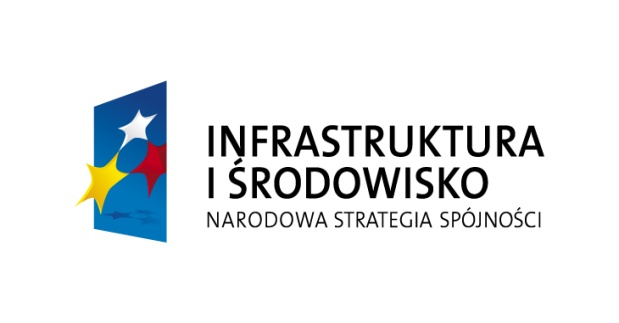 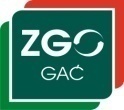 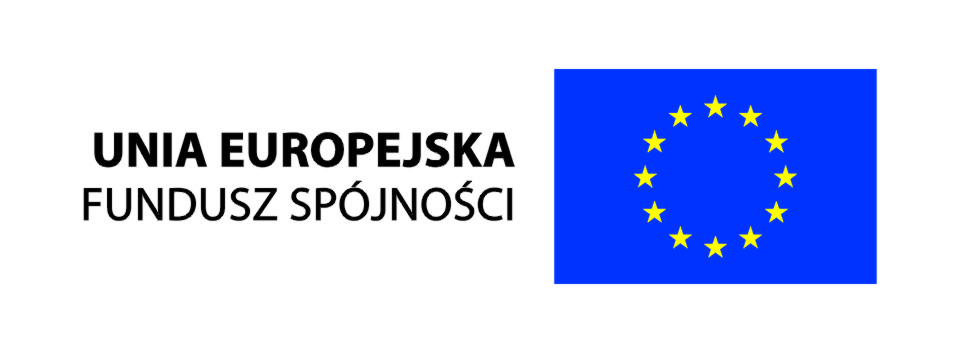 